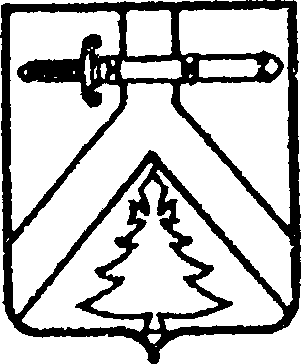 КОЧЕРГИНСКИЙ СЕЛЬСКИЙ СОВЕТ ДЕПУТАТОВ КУРАГИНСКОГО РАЙОНАКРАСНОЯРСКОГО КРАЯРЕШЕНИЕ30.10.2020                                        с. Кочергино                                        № 6-9-р Об избрании Главы Кочергинского сельсовета        Рассмотрев решение конкурсной комиссии от 29.10.2020 года, в соответствие со статьей 36 Федерального закона от 06.10.2003 «Об общих принципах организации местного самоуправления в Российской Федерации», с Уставом Кочергинского сельсовета, Кочергинский сельский Совет депутатов РЕШИЛ:     1. Избрать Главой Кочергинского сельсовета Мосягину Елену Анатольевну.   2. Решение вступает в силу со дня, следующего за днем его опубликования в газете «Кочергинский Вестник».Председательсельского Совета депутатов                                                  В.А. Грубер 